20 марта в с. Городецкое прошло собрание по итогам года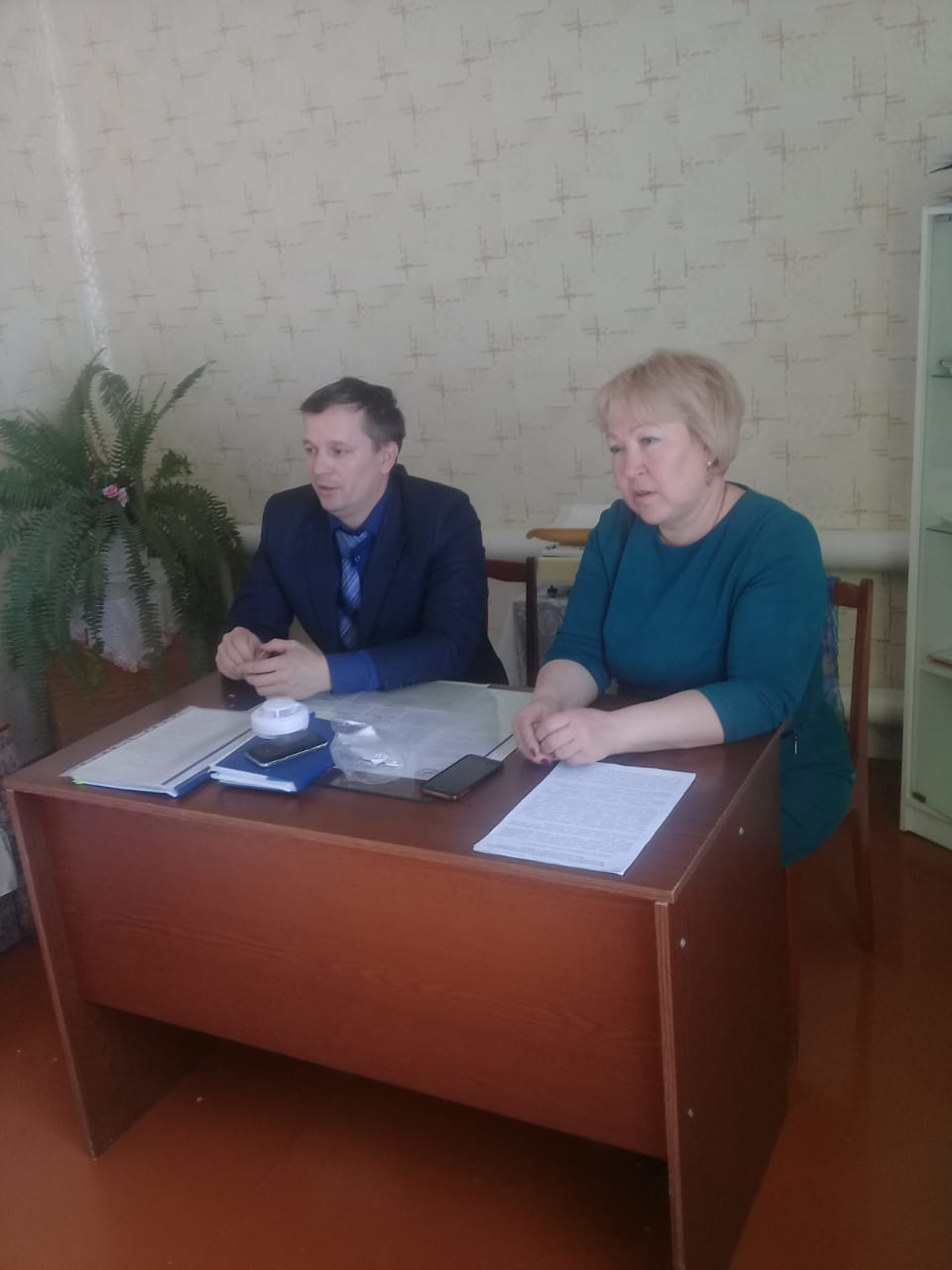 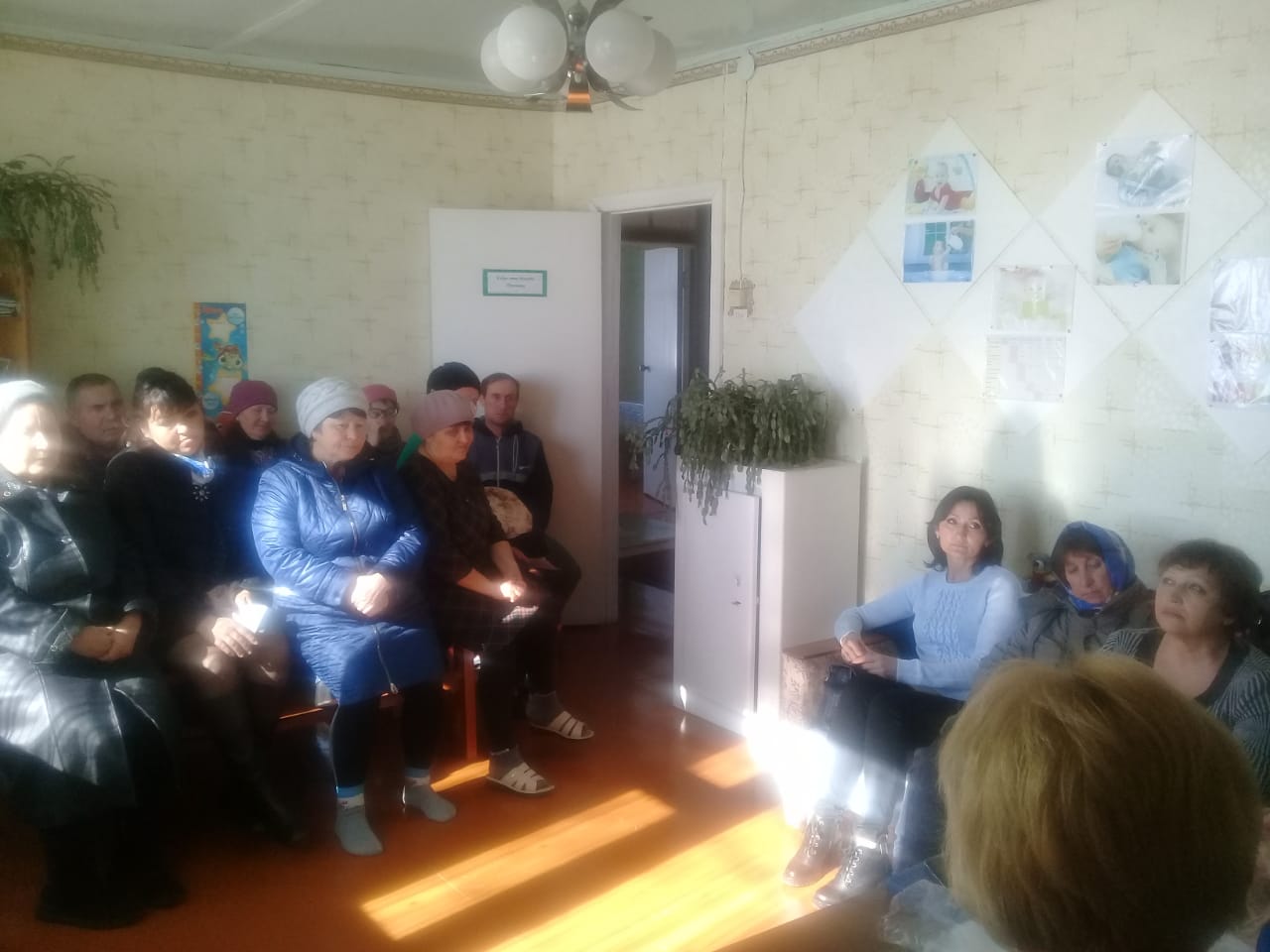 